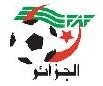 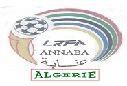 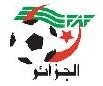 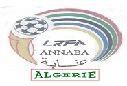 PV N° 21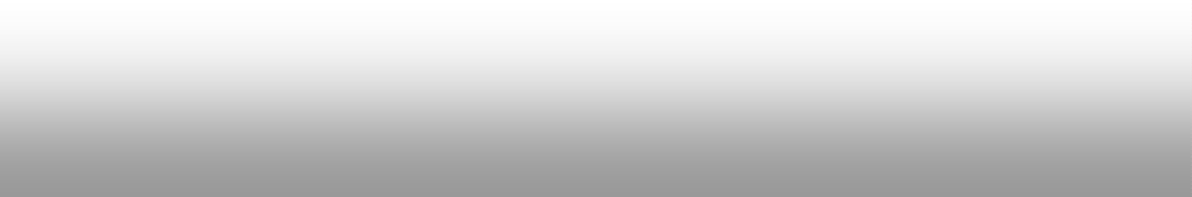 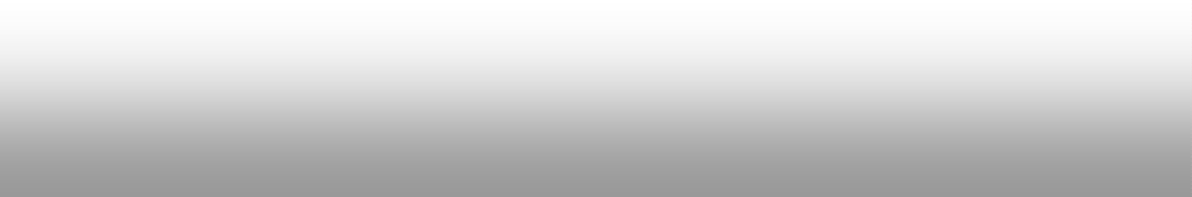 SEANCE :	DU MERCREDI 25/01/2023ETAIENT PRESENTS/MR/ BOUAKADIA MOHAMED LARBI…… PRESIDENT DE LA COMMISSIONMR/ SELMI  IBRAHIM……………………… SECRETAIRE DE LA COMMISSION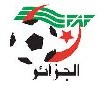 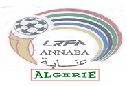 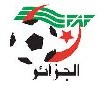 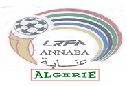 COMMISSION REGIONALE DE DISCIPLINEPV N° 21Séance du 25/01/2023 Saison 2022 / 2023ANNABA le 25/01/2023Affaire N° 325Rencontre  NRBB - MBB ( S ) Du 24/01/2023	(14 ième journée)Championnat Régionale IP.V N° 21NRBB  = NRB BOUCHEGOUF	MBB = MB BERRAHALAffaire N° 326Rencontre  JSBCM - NRBT ( S ) Du 24/01/2023	(14 ième journée)Championnat Régionale IP.V N° 21JSBCM  =  JSB CHBAITA MOKHTAR	NRBT = NRB TEMLOUKAAffaire N° 327Rencontre  IRBS - CRBOZ ( S ) Du 24/01/2023	(14 ième journée)Championnat Régionale IP.V N° 21Affaire N° 327Rencontre  IRBS - CRBOZ ( S ) Du 24/01/2023	(14 ième journée)Championnat Régionale IP.V N° 21IRBS  = IRB SEDRATA	CRBOZ = CRB OUED ZENATIAffaire N° 328Rencontre  JSBMA - USB ( S ) Du 24/01/2023	(14 ième journée)Championnat Régionale IP.V N° 21JSBMA  =  JSB MEDJEZ AMAR	USB = US BOUKHADRAAffaire N° 329Rencontre  ABBH - CRBD ( S ) Du 24/01/2023	(14 ième journée)Championnat Régionale IP.V N° 21ABBH = ABBH	CRBD = CRBDREANAffaire N° 330Rencontre  CRBHB - OSMT ( S ) Du 24/01/2023	(14 ième journée)Championnat Régionale IP.V N° 21CRBHB  =  CRB HOUARI BOUMEDIENN	OSMT = OSMTAREFAffaire N° 331Rencontre  JST - NRBEK ( S ) Du 24/01/2023	(14 ième journée)Championnat Régionale IP.V N° 21JST  = JS TACHA	NRBEK = NRBEL KALATypeClubNom et PrénomLicenceSanctionNombreMotif SanctionAmendeArticleJOUEURNRBBBELLIL CHEMSEDDINE22R23J0658AVERTISSEMENT1JEU DANGEREUX100JOUEURNRBBHAMICI ABDELATIF22R23J0814AVERTISSEMENT1COMPORTEMENT ANTI SPORTIF100JOUEURMBBTALHI ALI22R23J0798AVERTISSEMENT1COMPORTEMENT ANTI SPORTIF100JOUEURMBBBOULAHOUAICHE HAITHEM22R23J0284RENCONTRE SUSPENDUE2 Matchs fermesPROPOS   INGURIEUX ET GROSSIER3 000,00 DA111JOUEURMBBADJILI MED LAMINE22R23J0515AVERTISSEMENT1JEU DANGEREUX100TypeClubNom et PrénomLicenceSanctionNombreMotif SanctionAmendeArticleJOUEURJSBCMTOUAFCHIA AYOUB22R23J1284RENCONTRE SUSPENDUE1 Match fermeCONTESTATION DE DECISION2 000,00 DA101JOUEURJSBCMFERRAH SALAH22R23J1785AVERTISSEMENT1JEU DANGEREUX100JOUEURNRBTCHOUIEB AHMED22R23J1073AVERTISSEMENT1JEU DANGEREUX100TypeClubNom et PrénomLicenceSanctionNombreMotif SanctionAmendeArticleJOUEURIRBSKHELAIFIA ISSAM22R23J0173RENCONTRE SUSPENDUE1 Match fermeCONTESTATION DE DECISION2 000,00 DA101JOUEURIRBSANTRI  MED CHERIF22R23J0115AVERTISSEMENT1COMPORTEMENT ANTI SPORTIF100TypeClubNom et PrénomLicenceSanctionNombreMotif SanctionAmendeArticleJOUEURCRBOZMESSIKH  AIMEN22R23J0599AVERTISSEMENT1COMPORTEMENT ANTI SPORTIF100JOUEURCRBOZSAADAOUI  ABDELHAMID22R23J1944RENCONTRE SUSPENDUE4 Matchs fermesINSULTES ENVERS OFFICIELS10 000,00 DA112JOUEURCRBOZMAHNOUF  CHAREFEDDINE22R23J0547RENCONTRE SUSPENDUE1 Match fermeCUMUL DE CARTONS103JOUEURCRBOZADJROUD  RAMI22R23J0543RENCONTRE SUSPENDUE1 Match fermeCUMUL DE CARTONS103JOUEURCRBOZMOUSSA  YOUCEF22R23J0539AVERTISSEMENT1COMPORTEMENT ANTI SPORTIF100CLUBIRBSMAUVAISE ORGANISATION DE LA RENCONTRE5 000,00 DA131CLUBCRBOZAMENDECONDUITE INCORRECTE DE L'EQUIPE1 500,00 DA130TypeClubNom et PrénomLicenceSanctionNombreMotif SanctionAmendeArticleJOUEURJSBMAAOUINI SEYF EDDINE22R23J0609AVERTISSEMENT1COMPORTEMENT ANTI SPORTIF100JOUEURJSBMASELLAMI AMEUR22R23J0573AVERTISSEMENT1COMPORTEMENT ANTI SPORTIF100JOUEURUSBABID BADREDDINE22R23J0007AVERTISSEMENT1COMPORTEMENT ANTI SPORTIF100JOUEURUSBMIZI AMEUR22R23J0164AVERTISSEMENT1COMPORTEMENT ANTI SPORTIF100JOUEURUSBHARRAT ZOUBIR22R23J0071AVERTISSEMENT1COMPORTEMENT ANTI SPORTIF100JOUEURUSBSENSRI YOUCEF22R23J0009AVERTISSEMENT1JEU DANGEREUX100TypeClubNom et PrénomLicenceSanctionNombreMotif SanctionAmendeArticleJOUEURABBHBENDIAB MOUED22R23J0067RENCONTRE SUSPENDUE1 Match fermeCONTESTATION DE DECISION2 000,00 DA101JOUEURABBHBOUAZIZ TAIB22R23J0057AVERTISSEMENT1COMPORTEMENT ANTI SPORTIF100JOUEURCRBDGUERGAR AIMEN22R23J0947AVERTISSEMENT1COMPORTEMENT ANTI SPORTIF100TypeClubNom et PrénomLicenceSanctionNombreMotif SanctionAmendeArticleJOUEURCRBHBBETHI ALA EDDINE22R23J0995AVERTISSEMENT1COMPORTEMENT ANTI SPORTIF100JOUEURCRBHBDJEMILI YAKOUB22R23J0709AVERTISSEMENT1COMPORTEMENT ANTI SPORTIF100JOUEURCRBHBHERGA ABDELKADER22R23J1044AVERTISSEMENT1JEU DANGEREUX100ENTCRBHB TORCH BACHIR22R23E0052 PERIODE  SUSPENDUE1 MOIS MAUVAIS COMPORTEMENT EN FIN DE PARTIE5 000,00 DA          111JOUEURCRBHBSELAMI OUSSAMA22R23J0674AVERTISSEMENT1COMPORTEMENT ANTI SPORTIF100JOUEUROSMTHANI IHAB22R23J1071AVERTISSEMENT1JEU DANGEREUX100CLUBCRBHBAMENDECONDUITE INCORRECTE DE L'EQUIPE1 500,00 DA130TypeClubNom et PrénomLicenceSanctionNombreMotif SanctionAmendeArticleJOUEURJSTAMIRI AHMED22R23J0229AVERTISSEMENT1JEU DANGEREUX100JOUEURJSTBENNOUR MOHAMED22R23J0201RENCONTRE SUSPENDUE1 Match fermeCONTESTATION DE DECISION2 000,00 DA101JOUEURNRBEKHAOUILI OUSSAMA22R23J3215AVERTISSEMENT1JEU DANGEREUX100